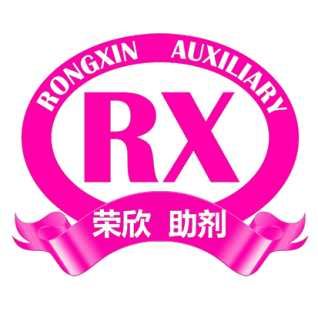 河南荣欣鑫科技有限公司（鹤壁市荣欣助剂有限公司）                            Henan Rongxinxin Auxiliary Co.,Ltd.                 电话（Tel）：0086-392-2632999                 中文名称: 防老剂MB 
英文名称:1H-Benzo[d]imidazole-2-thiol
CAS No.:583-39-1
分子式: C7H6N2S 
分子量:150.20094化学品
  1.1 产品标识符
    : 2-巯基苯并咪唑
    产品名称
  1.2 鉴别的其他方法
    2-Benzimidazolethiol
  1.3 有关的确定了的物质或混合物的用途和建议不适合的用途
    仅用于研发。不作为药品、家庭或其它用途。危险性概述
  2.1 GHS-分类
    急性毒性, 经口 (类别 3)
    急性毒性, 吸入 (类别 4)
    急性毒性, 经皮 (类别 4)
    皮肤刺激 (类别 2)
    眼睛刺激 (类别 2A)
    特异性靶器官系统毒性（一次接触） (类别 3)
  2.2 GHS 标记要素，包括预防性的陈述
    象形图
    警示词        危险    
    危险申明
    H301        吞咽会中毒    
    H312        皮肤接触有害。    
    H315        造成皮肤刺激。    
    H319        造成严重眼刺激。    
    H332        吸入有害。    
    H335        可能引起呼吸道刺激。    
    警告申明
    预防措施
    P261        避免吸入粉尘/烟/气体/烟雾/蒸气/喷雾.    
    P264        操作后彻底清洁皮肤。    
    P270        使用本产品时不要进食、饮水或吸烟。    
    P271        只能在室外或通风良好之处使用。    
    P280        穿戴防护手套/ 眼保护罩/ 面部保护罩。    
    事故响应
    P301 + P310        如果吞下去了: 立即呼救解毒中心或医生。    
    P302 + P352        如果皮肤接触：用大量肥皂和水清洗。    
    P304 + P340        如吸入: 将患者移到新鲜空气处休息，并保持呼吸舒畅的姿势。    
    P305 + P351 + P338        如与眼睛接触，用水缓慢温和地冲洗几分钟。如戴隐形眼镜并可方便地取    
    出，取出隐形眼镜，然后继续冲洗.
    P312        如感觉不适，呼救中毒控制中心或医生.    
    P322        具体处置（见本标签上提供的急救指导）。    
    P330        漱口。    
    P332 + P313        如觉皮肤刺激：求医/就诊。    
    P337 + P313        如仍觉眼睛刺激：求医/就诊。    
    P362        脱掉沾污的衣服，清洗后方可再用。    
    安全储存
    P403 + P233        存放于通风良的地方。 保持容器密闭。    
    P405        存放处须加锁。    
    废弃处置
    P501        将内容物/ 容器处理到得到批准的废物处理厂。    
  2.3 其它危害物 - 无成分/组成信息
  3.1 物 质
    : 2-Benzimidazolethiol
    别名
    : C7H6N2S
    分子式
    : 150.2 g/mol
    分子量
    组分        浓度或浓度范围    
    Benzimidazole-2-thiol
    -
    化学文摘登记号(CAS        583-39-1    
    No.)        209-502-6    
    EC-编号急救措施
  4.1 必要的急救措施描述
    一般的建议
    请教医生。 向到现场的医生出示此安全技术说明书。
    吸入
    如果吸入,请将患者移到新鲜空气处。 如呼吸停止,进行人工呼吸。 请教医生。
    皮肤接触
    用肥皂和大量的水冲洗。 立即将患者送往医院。 请教医生。
    眼睛接触
    用大量水彻底冲洗至少15分钟并请教医生。
    食入
    切勿给失去知觉者通过口喂任何东西。 用水漱口。 请教医生。
  4.2 主要症状和影响，急性和迟发效应
    据我们所知，此化学，物理和毒性性质尚未经完整的研究。
  4.3 及时的医疗处理和所需的特殊处理的说明和指示
    无数据资料消防措施
  5.1 灭火介质
    灭火方法及灭火剂
    用水雾,抗乙醇泡沫,干粉或二氧化碳灭火。
  5.2 源于此物质或混合物的特别的危害
    碳氧化物, 氮氧化物, 硫氧化物
  5.3 给消防员的建议
    如必要的话,戴自给式呼吸器去救火。
  5.4 进一步信息
    无数据资料泄露应急处理
  6.1 作业人员防护措施、防护装备和应急处置程序
    戴呼吸罩。 避免粉尘生成。 避免吸入蒸气、烟雾或气体。 保证充分的通风。 人员疏散到安全区域。
    避免吸入粉尘。
  6.2 环境保护措施
    如能确保安全，可采取措施防止进一步的泄漏或溢出。 不要让产品进入下水道。
  6.3 泄漏化学品的收容、清除方法及所使用的处置材料
    收集和处置时不要产生粉尘。 扫掉和铲掉。 放入合适的封闭的容器中待处理。
  6.4 参考其他部分
    丢弃处理请参阅第13节。操作处置与储存
  7.1 安全操作的注意事项
    避免接触皮肤和眼睛。 避免形成粉尘和气溶胶。
    在有粉尘生成的地方,提供合适的排风设备。一般性的防火保护措施。
  7.2 安全储存的条件,包括任何不兼容性
    贮存在阴凉处。 使容器保持密闭，储存在干燥通风处。
  7.3 特定用途
    无数据资料接触控制和个体防护
  8.1 容许浓度
    最高容许浓度
    没有已知的国家规定的暴露极限。
  8.2 暴露控制
    适当的技术控制
    避免与皮肤、眼睛和衣服接触。 休息前和操作本品后立即洗手。
    个体防护设备
    眼/面保护
    面罩與安全眼鏡请使用经官方标准如NIOSH (美国) 或 EN 166(欧盟) 检测与批准的设备防护眼部。
    皮肤保护
    戴手套取 手套在使用前必须受检查。
    请使用合适的方法脱除手套(不要接触手套外部表面),避免任何皮肤部位接触此产品.
    使用后请将被污染过的手套根据相关法律法规和有效的实验室规章程序谨慎处理. 请清洗并吹干双手
    所选择的保护手套必须符合EU的89/686/EEC规定和从它衍生出来的EN 376标准。
    身体保护
    全套防化学试剂工作服, 防护设备的类型必须根据特定工作场所中的危险物的浓度和数量来选择。
    呼吸系统防护
    如危险性评测显示需要使用空气净化的防毒面具，请使用全面罩式多功能微粒防毒面具N99型（US）
    或P2型（EN
    143）防毒面具筒作为工程控制的候补。如果防毒面具是保护的唯一方式，则使用全面罩式送风防毒
    面具。 呼吸器使用经过测试并通过政府标准如NIOSH（US）或CEN（EU）的呼吸器和零件。理化特性
  9.1 基本的理化特性的信息
    a) 外观与性状
    形状: 结晶
    颜色: 浅褐色
    b) 气味
    无数据资料
    c) 气味阈值
    无数据资料
    d) pH值
    无数据资料
    e) 熔点/凝固点
    熔点/凝固点: 300 - 304 °C - lit.
    f) 沸点、初沸点和沸程
    无数据资料
    g) 闪点
    无数据资料
    h) 蒸发速率
    无数据资料
    i) 易燃性(固体,气体)
    无数据资料
    j) 高的/低的燃烧性或爆炸性限度 无数据资料
    k) 蒸气压
    无数据资料
    l) 蒸汽密度
    无数据资料
    m) 密度/相对密度
    无数据资料
    n) 水溶性
    无数据资料
    o) n-辛醇/水分配系数
    无数据资料
    p) 自燃温度
    无数据资料
    q) 分解温度
    无数据资料
    r) 粘度10. 稳定性和反应活性
  10.1 反应性
    无数据资料
  10.2 稳定性
    无数据资料
  10.3 危险反应
    无数据资料
  10.4 应避免的条件
    无数据资料
  10.5 不相容的物质
    强氧化剂, 强碱
  10.6 危险的分解产物
    其它分解产物 - 无数据资料
 11.1 毒理学影响的信息
    急性毒性
    半数致死剂量 (LD50) 经口 - 大鼠 - 300 mg/kg
    备注: 行为的：嗜睡（全面活力抑制）。 行为的：运动失调症 行为的：昏迷
    皮肤刺激或腐蚀
    皮肤 - 兔子 - 轻度的皮肤刺激 - 24 h
    眼睛刺激或腐蚀
    眼睛 - 兔子 - 轻度的眼睛刺激 - 24 h
    呼吸道或皮肤过敏
    生殖细胞致突变性
    无数据资料
    致癌性
    IARC:
    此产品中没有大于或等于 0。1%含量的组分被 IARC鉴别为可能的或肯定的人类致癌物。
    生殖毒性
    生殖毒性 - 大鼠 - 经口
    母体效应：其他影响。 对胚胎或胎儿的影响：胎儿毒性（死亡除外，例如矮小胎儿）。
    特定发育异常：肌肉骨骼系统。
    发育毒性 - 大鼠 - 经口
    特定发育异常：颅面（包括鼻和舌）。 特定发育异常：泌尿生殖系统。
    特异性靶器官系统毒性（一次接触）
    吸入 - 可能引起呼吸道刺激。
    特异性靶器官系统毒性（反复接触）
    无数据资料
    吸入危险
    无数据资料
    潜在的健康影响
    吸入        吸入有害。 引起呼吸道刺激。    
    摄入        误吞会中毒。    
    皮肤        通过皮肤吸收有害。 造成皮肤刺激。    
    眼睛        造成严重眼刺激。    
    接触后的征兆和症状
    据我们所知，此化学，物理和毒性性质尚未经完整的研究。
    附加说明
    化学物质毒性作用登记: DE1050000生态学资料
  12.1 生态毒性
  12.2 持久性和降解性
  12.3 潜在的生物累积性
    无数据资料
  12.4 土壤中的迁移性
    无数据资料
  12.5 PBT 和 vPvB的结果评价
    无数据资料
  12.6 其它不良影响废弃处置
  13.1 废物处理方法
    产品
    将剩余的和不可回收的溶液交给有许可证的公司处理。
    联系专业的拥有废弃物处理执照的机构来处理此物质。
    与易燃溶剂相溶或者相混合，在备有燃烧后处理和洗刷作用的化学焚化炉中燃烧
    受污染的容器和包装
    按未用产品处置。运输信息
  14.1 联合国危险货物编号
    欧洲陆运危规: 2811        国际海运危规: 2811        国际空运危规: 2811    
  14.2 联合国运输名称
    欧洲陆运危规: TOXIC SOLID, ORGANIC, N.O.S. (Benzimidazole-2-thiol)
    国际海运危规: TOXIC SOLID, ORGANIC, N.O.S. (Benzimidazole-2-thiol)
    国际空运危规: Toxic solid, organic, n.o.s. (Benzimidazole-2-thiol)
  14.3 运输危险类别
    欧洲陆运危规: 6.1        国际海运危规: 6.1        国际空运危规: 6.1    
  14.4 包裹组
    欧洲陆运危规: III        国际海运危规: III        国际空运危规: III    
  14.5 环境危险
    欧洲陆运危规: 否        国际海运危规        国际空运危规: 否    
    海洋污染物（是/否）: 否
  14.6 对使用者的特别提醒
    无数据资料N/AN/A相关产品密封条专用橡胶防老剂MB-80防紫外线橡胶预分散防老剂MB-80防老剂MB防老剂MBI荣欣助剂防老剂MB；2-巯基苯并咪唑防老剂MB； 2-巯基苯并咪唑防老剂MB2-巯基苯并咪唑M 镀铜中间体 防老剂MB2-巯基苯并咪唑；防老剂MB2-巯基苯并咪唑,防老剂MB2-硫醇基苯并咪唑, 橡胶防老剂MB